Notification of:RAD-44 (5/2023)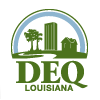 DEPARTMENT OF ENVIRONMENTAL QUALITY OFFICE OF ENVIRONMENTAL COMPLIANCERADIATION LICENSING SECTIONPOST OFFICE BOX 4312BATON  PHONE: (225) 219-3041 FAX: (225) 219-3154E-MAIL: LDEQRadiationlicensing@la.gov  OFFICE USE ONLYDEPARTMENT OF ENVIRONMENTAL QUALITY OFFICE OF ENVIRONMENTAL COMPLIANCERADIATION LICENSING SECTIONPOST OFFICE BOX 4312BATON  PHONE: (225) 219-3041 FAX: (225) 219-3154E-MAIL: LDEQRadiationlicensing@la.gov  License #DEPARTMENT OF ENVIRONMENTAL QUALITY OFFICE OF ENVIRONMENTAL COMPLIANCERADIATION LICENSING SECTIONPOST OFFICE BOX 4312BATON  PHONE: (225) 219-3041 FAX: (225) 219-3154E-MAIL: LDEQRadiationlicensing@la.gov  AI #DEPARTMENT OF ENVIRONMENTAL QUALITY OFFICE OF ENVIRONMENTAL COMPLIANCERADIATION LICENSING SECTIONPOST OFFICE BOX 4312BATON  PHONE: (225) 219-3041 FAX: (225) 219-3154E-MAIL: LDEQRadiationlicensing@la.gov  Activity #DEPARTMENT OF ENVIRONMENTAL QUALITY OFFICE OF ENVIRONMENTAL COMPLIANCERADIATION LICENSING SECTIONPOST OFFICE BOX 4312BATON  PHONE: (225) 219-3041 FAX: (225) 219-3154E-MAIL: LDEQRadiationlicensing@la.gov  AmendmentRADIATION FACILITY NAME OR OWNERSHIP CHANGE FORMRADIATION FACILITY NAME OR OWNERSHIP CHANGE FORMRADIATION FACILITY NAME OR OWNERSHIP CHANGE FORMOwnership ChangeDate of TransferName Change ( Company  Facility)Date of ChangeThe Addendum to Permit Applications form must be submitted with each name or ownership change.If there are a large number of changes or if there is any major change in the radiation program, a new complete application for a license or registration may be required.The Addendum to Permit Applications form must be submitted with each name or ownership change.If there are a large number of changes or if there is any major change in the radiation program, a new complete application for a license or registration may be required.The Addendum to Permit Applications form must be submitted with each name or ownership change.If there are a large number of changes or if there is any major change in the radiation program, a new complete application for a license or registration may be required.The Addendum to Permit Applications form must be submitted with each name or ownership change.If there are a large number of changes or if there is any major change in the radiation program, a new complete application for a license or registration may be required.The Addendum to Permit Applications form must be submitted with each name or ownership change.If there are a large number of changes or if there is any major change in the radiation program, a new complete application for a license or registration may be required.The Addendum to Permit Applications form must be submitted with each name or ownership change.If there are a large number of changes or if there is any major change in the radiation program, a new complete application for a license or registration may be required.The Addendum to Permit Applications form must be submitted with each name or ownership change.If there are a large number of changes or if there is any major change in the radiation program, a new complete application for a license or registration may be required.The Addendum to Permit Applications form must be submitted with each name or ownership change.If there are a large number of changes or if there is any major change in the radiation program, a new complete application for a license or registration may be required.CURRENT NAME ON LICENSE / REGISTRATIONCURRENT NAME ON LICENSE / REGISTRATIONCURRENT NAME ON LICENSE / REGISTRATIONCURRENT NAME ON LICENSE / REGISTRATIONLICENSE / REGISTRATION NUMBERLICENSE / REGISTRATION NUMBERLICENSE / REGISTRATION NUMBERAI NUMBERPHYSICAL ADDRESS Number & Street                                       City & State                                            Zip CodePHYSICAL ADDRESS Number & Street                                       City & State                                            Zip CodePHYSICAL ADDRESS Number & Street                                       City & State                                            Zip CodePHYSICAL ADDRESS Number & Street                                       City & State                                            Zip CodePHYSICAL ADDRESS Number & Street                                       City & State                                            Zip CodePHYSICAL ADDRESS Number & Street                                       City & State                                            Zip CodePHYSICAL ADDRESS Number & Street                                       City & State                                            Zip CodePHYSICAL ADDRESS Number & Street                                       City & State                                            Zip CodeList all changes in organizations, facilities, equipment or personnel.List all changes in organizations, facilities, equipment or personnel.List all changes in organizations, facilities, equipment or personnel.List all changes in organizations, facilities, equipment or personnel.List all changes in organizations, facilities, equipment or personnel.List all changes in organizations, facilities, equipment or personnel.List all changes in organizations, facilities, equipment or personnel.List all changes in organizations, facilities, equipment or personnel.Describe the process by which the name change occurred.  For example, was the company sold, reorganized, just changed its name, or some other process?Describe the process by which the name change occurred.  For example, was the company sold, reorganized, just changed its name, or some other process?Describe the process by which the name change occurred.  For example, was the company sold, reorganized, just changed its name, or some other process?Describe the process by which the name change occurred.  For example, was the company sold, reorganized, just changed its name, or some other process?Describe the process by which the name change occurred.  For example, was the company sold, reorganized, just changed its name, or some other process?Describe the process by which the name change occurred.  For example, was the company sold, reorganized, just changed its name, or some other process?Describe the process by which the name change occurred.  For example, was the company sold, reorganized, just changed its name, or some other process?Describe the process by which the name change occurred.  For example, was the company sold, reorganized, just changed its name, or some other process?Y    N    If the company was sold, will the existing company remain in business?Y    N    Does the new owner agree to abide by all commitments and representations previously made to the Department by the existing owner?Y    N    Does the new owner agree to accept all previous inspection items, ongoing investigations, and any resulting enforcement actions that are pending against the transferee or transferor?Y    N    Do the buyer and seller agree to the transfer?Y    N    Has the Radiation Safety Officer on the license changed because of this action? (if yes, attach documentation)Y    N    If the company was sold, will the existing company remain in business?Y    N    Does the new owner agree to abide by all commitments and representations previously made to the Department by the existing owner?Y    N    Does the new owner agree to accept all previous inspection items, ongoing investigations, and any resulting enforcement actions that are pending against the transferee or transferor?Y    N    Do the buyer and seller agree to the transfer?Y    N    Has the Radiation Safety Officer on the license changed because of this action? (if yes, attach documentation)Y    N    If the company was sold, will the existing company remain in business?Y    N    Does the new owner agree to abide by all commitments and representations previously made to the Department by the existing owner?Y    N    Does the new owner agree to accept all previous inspection items, ongoing investigations, and any resulting enforcement actions that are pending against the transferee or transferor?Y    N    Do the buyer and seller agree to the transfer?Y    N    Has the Radiation Safety Officer on the license changed because of this action? (if yes, attach documentation)Y    N    If the company was sold, will the existing company remain in business?Y    N    Does the new owner agree to abide by all commitments and representations previously made to the Department by the existing owner?Y    N    Does the new owner agree to accept all previous inspection items, ongoing investigations, and any resulting enforcement actions that are pending against the transferee or transferor?Y    N    Do the buyer and seller agree to the transfer?Y    N    Has the Radiation Safety Officer on the license changed because of this action? (if yes, attach documentation)Y    N    If the company was sold, will the existing company remain in business?Y    N    Does the new owner agree to abide by all commitments and representations previously made to the Department by the existing owner?Y    N    Does the new owner agree to accept all previous inspection items, ongoing investigations, and any resulting enforcement actions that are pending against the transferee or transferor?Y    N    Do the buyer and seller agree to the transfer?Y    N    Has the Radiation Safety Officer on the license changed because of this action? (if yes, attach documentation)Y    N    If the company was sold, will the existing company remain in business?Y    N    Does the new owner agree to abide by all commitments and representations previously made to the Department by the existing owner?Y    N    Does the new owner agree to accept all previous inspection items, ongoing investigations, and any resulting enforcement actions that are pending against the transferee or transferor?Y    N    Do the buyer and seller agree to the transfer?Y    N    Has the Radiation Safety Officer on the license changed because of this action? (if yes, attach documentation)Y    N    If the company was sold, will the existing company remain in business?Y    N    Does the new owner agree to abide by all commitments and representations previously made to the Department by the existing owner?Y    N    Does the new owner agree to accept all previous inspection items, ongoing investigations, and any resulting enforcement actions that are pending against the transferee or transferor?Y    N    Do the buyer and seller agree to the transfer?Y    N    Has the Radiation Safety Officer on the license changed because of this action? (if yes, attach documentation)Y    N    If the company was sold, will the existing company remain in business?Y    N    Does the new owner agree to abide by all commitments and representations previously made to the Department by the existing owner?Y    N    Does the new owner agree to accept all previous inspection items, ongoing investigations, and any resulting enforcement actions that are pending against the transferee or transferor?Y    N    Do the buyer and seller agree to the transfer?Y    N    Has the Radiation Safety Officer on the license changed because of this action? (if yes, attach documentation)NEW OWNER / NEW NAMENEW OWNER / NEW NAMECONTACT NAME & TITLECONTACT NAME & TITLECONTACT NAME & TITLECONTACT NAME & TITLECONTACT NAME & TITLECONTACT NAME & TITLEMAILING ADDRESS Number & Street                                         City & State                                          Zip CodeMAILING ADDRESS Number & Street                                         City & State                                          Zip CodeMAILING ADDRESS Number & Street                                         City & State                                          Zip CodeMAILING ADDRESS Number & Street                                         City & State                                          Zip CodeMAILING ADDRESS Number & Street                                         City & State                                          Zip CodeMAILING ADDRESS Number & Street                                         City & State                                          Zip CodeMAILING ADDRESS Number & Street                                         City & State                                          Zip CodeMAILING ADDRESS Number & Street                                         City & State                                          Zip CodeBILLING ADDRESS (if different than mailing)                             City & State                                          Zip CodeBILLING ADDRESS (if different than mailing)                             City & State                                          Zip CodeBILLING ADDRESS (if different than mailing)                             City & State                                          Zip CodeBILLING ADDRESS (if different than mailing)                             City & State                                          Zip CodeBILLING ADDRESS (if different than mailing)                             City & State                                          Zip CodeBILLING ADDRESS (if different than mailing)                             City & State                                          Zip CodeBILLING ADDRESS (if different than mailing)                             City & State                                          Zip CodeBILLING ADDRESS (if different than mailing)                             City & State                                          Zip CodePHONE NUMBERFAX NUMBERFAX NUMBERFAX NUMBERFAX NUMBEREMAILEMAILEMAILPRINTED NAME/TITLE - RESPONSIBLE OFFICIALPRINTED NAME/TITLE - RESPONSIBLE OFFICIALPRINTED NAME/TITLE - RESPONSIBLE OFFICIALSIGNATURE - RESPONSIBLE OFFICIALSIGNATURE - RESPONSIBLE OFFICIALSIGNATURE - RESPONSIBLE OFFICIALDATEDATE